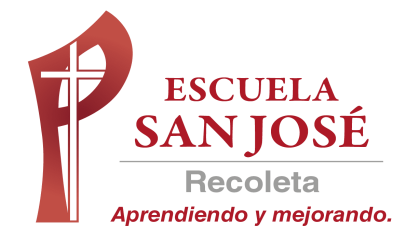                                             Guía de trabajo semana del 6 al 9 de abril sextos básicosHola:             Esperando que todos y todas se encuentren bien, les tenemos este desafío para la semana:1.- Ingresa a la página  https://www.educapeques.com/ 2.- Pincha donde dice “juegos educativos”3.- Luego selecciona “juegos de matemáticas”4.- Pincha   “5° primaria”5.- Ingresa a “números”6.- Resuelve los ejercicios que vienen en cada etapa... Para pasar a la siguiente, debes obtener a lo menos 90 puntos. Si no es así, debes volver a intentarlo... Confiamos en tu honestidad.¡QUÉ TE DIVIERTAS APRENDIENDO!